ГЛАВА КОЛПАШЕВСКОГО РАЙОНА ТОМСКОЙ ОБЛАСТИПОСТАНОВЛЕНИЕ29.01.2024										             №   8О внесении изменений в приложения к постановлению Главы Колпашевского района от 10.12.2009 № 1326 «О введении новых систем оплаты труда в муниципальных образовательных учреждениях Колпашевского района» На основании постановления Администрации Томской области                         от 27.04.2009 № 80а «Об утверждении размеров окладов (должностных окладов) и надбавок стимулирующего характера работников областных государственных учреждений по общеотраслевым должностям руководителей, специалистов, служащих, общеотраслевым профессиям рабочих и отдельным должностям, не отнесенным ни к одной профессиональной квалификационной группе», в целях обеспечения повышения уровня реального содержания заработной платы работников муниципальных образовательных организаций муниципального образования «Колпашевский район» ПОСТАНОВЛЯЮ:1. Внести в приложения к постановлению Главы Колпашевского района                      от 10.12.2009 № 1326 «О введении новых систем оплаты труда                                                 в муниципальных образовательных учреждениях Колпашевского района»                     (в редакции постановлений Главы Колпашевского района                                                         от 24.12.2009 № 1383, от 19.06.2012 № 43, от 21.11.2012 № 108,                                             от 21.05.2013 № 78, от 20.09.2013 № 154, от 16.01.2015 № 1,                                                         от 16.02.2015 № 23, от 15.06.2016 № 137, от 02.09.2016 № 204,                                                 от 07.02.2017 № 16, от 27.03.2017 № 42, от 27.02.2018 № 37,                                                        от 18.06.2018 № 110, от 31.01.2019 № 16, от 23.10.2019 № 203,                                                  от 26.12.2019 № 256, от 10.03.2021 № 10, от 06.07.2022 № 98,                                                    от 06.09.2022 № 129, от 31.01.2023 № 10, от 02.10.2023 № 105,                 постановлений Администрации Колпашевского района от 18.02.2011 № 127, от 05.07.2011 № 667, от 30.09.2011 № 1037) следующие изменения:1) в приложении № 2:пункт 1 изложить в следующей редакции: «1. Работникам образовательных учреждений, занимающим должности, относящиеся к профессиональным квалификационным группам должностей работников образования, утверждённым приказом Минздравсоцразвития России от 5 мая 2008 года № 216-н «Об утверждении профессиональных квалификационных групп должностей работников образования», устанавливаются должностные оклады в следующих размерах:Таблица № 1Должностной оклад по должности, не отнесённой ни к одной профессиональной квалификационной группе, устанавливается в следующем размере:Таблица № 2											         »;в пункте 2 таблицу изложить в следующей редакции:«											  »;в пункте 3 таблицу изложить в следующей редакции:«											         »;в пункте 4 таблицу изложить в следующей редакции:«											 »;в пункте 5 таблицу изложить в следующей редакции:«											         »;в пункте 6 таблицу изложить в следующей редакции:«											 ».2. Настоящее постановление вступает в силу с даты официального опубликования и распространяет своё действие на правоотношения, возникшие                         с 01.01.2024.3. Опубликовать настоящее постановление в Ведомостях органов местного самоуправления Колпашевского района и разместить на официальном сайте органов местного самоуправления муниципального образования «Колпашевский район».Глава района			                  А.Б.АгеевС.В.Браун4 22 50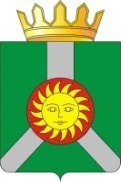 ДолжностиРазмер должностного оклада (в рублях)Должности ПКГ «Учебно-вспомогательный персонал первого уровня»8072Должности ПКГ «Учебно-вспомогательный персонал второго уровня»1 квалификационный уровень92252 квалификационный уровень10547Должности ПКГ «Педагогические работники»1 квалификационный уровень147322 квалификационный уровень149073 квалификационный уровень156704 квалификационный уровень16040ПКГ должностей руководителей структурных подразделений1 квалификационный уровень164882 квалификационный уровень166713 квалификационный уровень17236ДолжностьРазмер должностного оклада (рублей)Советник директора по воспитанию и взаимодействию с детскими общественными объединениями16040ДолжностиРазмер должностного оклада (в рублях)Должности ПКГ «Общеотраслевые должности служащих первого уровня»8566Должности ПКГ «Общеотраслевые должности служащих второго уровня»1 квалификационный уровень112502 квалификационный уровень115293 квалификационный уровень118094 квалификационный уровень120935 квалификационный уровень12357Должности ПКГ «Общеотраслевые должности служащих третьего уровня»1 квалификационный уровень118612 квалификационный уровень124353 квалификационный уровень130114 квалификационный уровень135865 квалификационный уровень14172Разряд работ в соответствии с ЕТКСРазмер должностного оклада (в рублях)1 разряд79082 разряд81703 разряд84314 разряд113695 разряд116286 разряд119287 разряд121958 разряд12523ДолжностиРазмер должностного оклада (в рублях)Должности ПКГ «Работников культуры, искусства и кинематографии ведущего звена»13113ДолжностиРазмер должностного оклада (в рублях)ПКГ должностей работников физической культуры и спорта второго уровня2 квалификационный уровень16118ДолжностиУровень квалификации согласно профессиональному стандартуРазмер должностного оклада (в рублях)Специалист по закупкам (контрактный управляющий)511861Специалист по охране труда611861